Make every song a love song Sennheiser’s Valentine’s Day Gift GuideWedemark, January 30, 2020 – Showing that special someone in your life just what they mean to you can be tough, so why not use music as the medium this Valentine’s Day? Go above and beyond the usual gift of chocolates and flowers and give something that can be enjoyed long after the occasion is over: a pair of headphones from Sennheiser’s brilliant wireless range and a playlist of your favorite love songs. For the stylish music lover 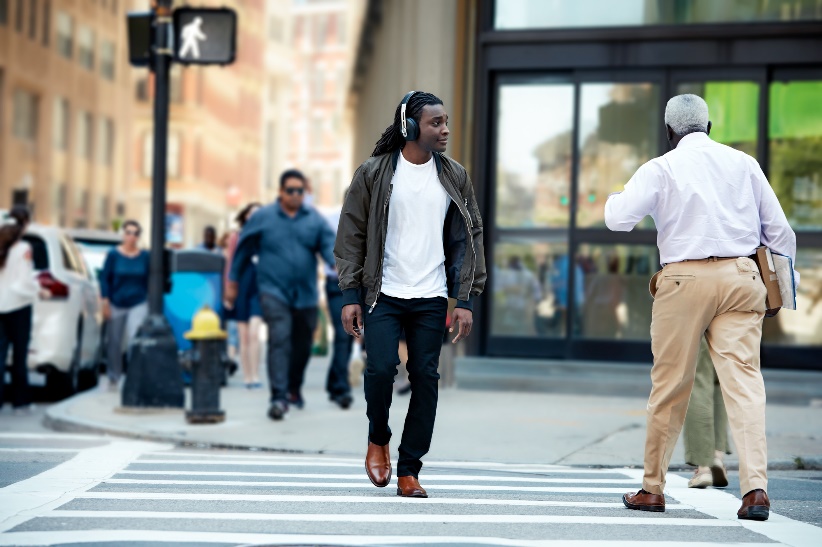 MOMENTUM WIRELESS + Smart features such as Auto On/Off and Smart Pause ensure you never miss a beat of your favorite love song+ Superior sound: reproduces the balanced depth and precision of a studio recording + Three Active Noise Cancellation modes and Transparent Hearing function+ A touch of stylish indulgence: genuine, softleather on the earpads and headband+ One-touch access to voice assistants+ Almost impossible to misplace thanks tothe integrated Tile Bluetooth trackerMSRP: 399 EURhttps://en-de.sennheiser.com/momentumwirelessAn audio companion for all day, every day 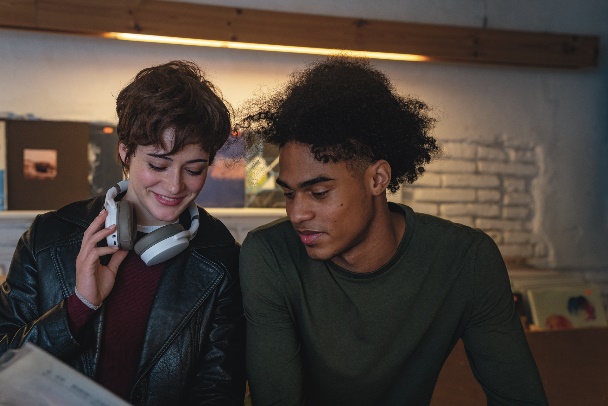 HD 450BT + Active noise cancellation for uninterrupted listening pleasure + Great wireless sound with deep dynamic bass + Intuitive controls including voice assistantbutton for Siri and Google Assistant+ Impressive 30-hour battery life + Available from early February in a choice ofwhite or black MSRP: 179 EUR https://en-de.sennheiser.com/hd-450-btFor those always on the road 
PXC 550-II WIRELESS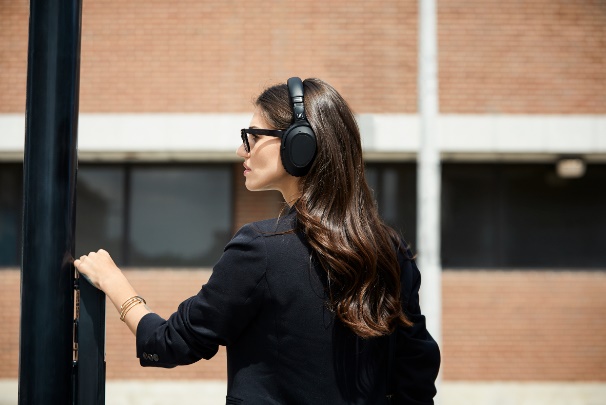 + Created for a smart travel experience + Undisturbed, superior wireless sound in any environment with adaptive noise cancellation + Intuitive operation via touch pad + One-touch access to voice assistants+ Travels the world on a single charge: up to20 hours with BT and ANC switched on, andup to 30 with ANC and a wired connection MSRP: 349 EURhttps://en-de.sennheiser.com/pxc-550-iiSomething they’ll adore 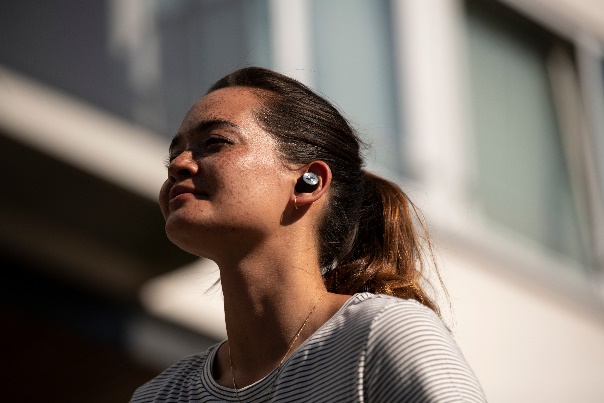 MOMENTUM TRUE WIRELESS+ Exceptional sound performance+ Transparent Hearing feature for optional improved situational awareness+ Intuitive touch interface and direct access to smart assistants+ Pure design featuring metallic details and a stylish fabric-wrapped case+ 4-hour battery life and up to 8 additionalhours via the charging case MSRP: 299 EURhttps://en-de.sennheiser.com/truewireless-detailsAbout SennheiserShaping the future of audio and creating unique sound experiences for customers – this aim unites Sennheiser employees and partners worldwide. Founded in 1945, Sennheiser is one of the world’s leading manufacturers of headphones, loudspeakers, microphones and wireless transmission systems. Since 2013, Sennheiser has been managed by Daniel Sennheiser and Dr. Andreas Sennheiser, the third generation of the family to run the company. In 2018, the Sennheiser Group generated turnover totaling €710.7 million. www.sennheiser.comGlobal Press Contact		Sennheiser electronic GmbH & Co. KG Jacqueline Gusmag		Communications Manager Consumer	T: +49 (0)5130 600-1540	jacqueline.gusmag@sennheiser.com